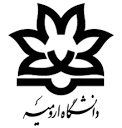 تاییدیه گروه آموزشی (به موجب شیوهنامه برگزاری کرسیهای ترویجی دانشگاه ارومیه در مورخ 14/08/1401، پیش از تصویب برگزاری کرسی ترویجی در کمیته دستگاهی دانشگاه، لازم است در گروه و شورای پژوهش و فناوری دانشکده مربوطه مورد تصویب قرار گیرد.)الف. مشخصات طرح ارائه شده: * توضیحات تکمیلی پیرامون انواع کرسی های ترویجی، در آیین نامه «برگزاری کرسیهای ترویجی» آمده است.** ساختار پژوهش اعلامی ارائه دهنده در کنار نحوه ارائه شفاهی، مبنای نقد و امتیازدهی ناقدین خواهدبود.ب. مشخصات ارائه دهنده كرسي ترويجي:طرحنامۀ كرسي ترويجي با مشخصات بالا در گروه آموزشی ................................................... دانشکده ............................ مورخ ......................  مورد بررسی  قرار گرفت، و به شرح زیر تأیید و تصویب شد / به دلایل زیر رد شد .توضیحات (درخصوص ناقدین پیشنهادی / دلایل رد طرح نامه): .................................................................................................................................................................................................................................................................................................................................................................................................................................نام، نام خانوادگی و امضا مدیرگروه آموزشیحوزۀ علمي بحث: .................................عنوان كرسي ترويجي: ................................. نوع کرسی ترویجی*: عرضه و نقد دیدگاه علمی  / مناظره علمی         ساختار و قالب پژوهش**: کتاب انتشار یافته / مقاله پذیرفته یا منتشر شده در مجله / مقاله در فرآیند داوری مجله / بخشی از پایان نامه (ویژه دانشجویان دکترا)  / پژوهش متفرقه نام و نام خانوادگی: .......................................... عضو هیات علمی  / دانشجوی مقطع دکترا رشته تحصیلی و گروه آموزشی : .................................